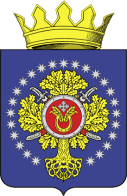 УРЮПИНСКИЙ МУНИЦИПАЛЬНЫЙ РАЙОНВОЛГОГРАДСКОЙ ОБЛАСТИУРЮПИНСКАЯ  РАЙОННАЯ  ДУМАР  Е  Ш  Е  Н  И  Е 27 сентября 2022  года	                 № 23/435 О внесении изменений в Положение о бюджетном процессе в Урюпинском муниципальном районе, утвержденное решением Урюпинской районной Думы от 02 июля 2015 года № 12/100        Рассмотрев обращение главы Урюпинского муниципального района о внесении изменений в Положение о бюджетном процесс в Урюпинском муниципальном районе, утвержденное решением Урюпинской районной Думы от 02 июля 2015 года № 12/100 (в редакции решений Урюпинской районной Думы от 29 декабря 2015 года № 20/143, от 3 октября 2019 года          № 1/7, от 8 декабря 2021 года № 17/281), в целях его приведения в соответствие с Бюджетным кодексом Российской Федерации, Урюпинская районная Дума РЕШИЛА:1. Внести в Положение о бюджетном процессе в Урюпинском муниципальном районе следующие изменения:1.1. В пункте 1 статьи 3:а) в абзаце первом цифру «1.» исключить;б) подпункт 7 признать утратившим силу;        в) дополнить подпунктом 8.1 следующего содержания:         «8.1) установление в соответствии с федеральными законами и законами Волгоградской области нормативов отчислений доходов в бюджеты сельских поселений от отдельных неналоговых доходов, подлежащих зачислению в бюджеты муниципальных районов;»;         г) подпункт 10 признать утратившим силу;        1.2. В статье 5:        а) пункт 3 после слов «в информационном бюллетене администрации Урюпинского муниципального района «Районные ведомости»» дополнить словами «и размещению на официальном сайте администрации Урюпинского муниципального района в информационно-телекоммуникационной сети Интернет.»;        б) пункт 6 изложить в следующей редакции:        «6. Результаты публичных слушаний, включая мотивированное обоснование принятых решений, подлежат опубликованию в информационном бюллетене администрации Урюпинского муниципального района «Районные ведомости», в том числе посредством их размещения на официальном сайте администрации Урюпинского муниципального района в информационно-телекоммуникационной сети Интернет.»;        1.3. Пункт 1 статьи 9 дополнить подпунктами 2.1 и 2.2 следующего содержания:        «2.1) утверждает перечень главных администраторов доходов бюджета;        2.2) утверждает перечень главных администраторов источников финансирования дефицита бюджета;»;        1.4. В абзаце седьмом пункта 1 статьи 10 цифру «5)» заменить цифрой «6)»; 1.5. Статью 16 изложить в следующей редакции:«Статья 16. Прогнозирование доходов районного бюджета1. Доходы бюджета Урюпинского муниципального района прогнозируются на основе прогноза социально-экономического развития территории, действующего на день внесения проекта решения о бюджете в Урюпинскую районную Думу, а также принятого на указанную дату и вступающего в силу в очередном финансовом году и плановом периоде законодательства о налогах и сборах и бюджетного законодательства Российской Федерации и законодательства Российской Федерации, законов Волгоградской области и муниципальных правовых актов Урюпинской районной Думы, устанавливающих неналоговые доходы бюджетов бюджетной системы Российской Федерации.2. Положения федеральных законов, законов Волгоградской области, муниципальных правовых актов Урюпинской районной Думы, приводящих к изменению общего объема доходов соответствующего бюджета и принятых после внесения проекта решения о бюджете на рассмотрение в Урюпинскую районную Думу, учитываются в очередном финансовом году при внесении изменений в бюджет на текущий финансовый год и плановый период в части показателей текущего финансового года.»;1.6. Пункт 1 статьи 17 изложить в следующей редакции:        «1. Планирование бюджетных ассигнований осуществляется в порядке и в соответствии с методикой, устанавливаемой финансовым отделом администрации Урюпинского муниципального района, с учетом особенностей, установленных статьей 174.2 Бюджетного кодекса Российской Федерации.»;        1.7. Подпункт 1 пункта 2 статьи 22 изложить в следующей редакции«1) основные направления бюджетной и налоговой политики;»;1.8. Абзацы второй и третий пункта 3 статьи 23 исключить;        1.9. Пункт 2 статьи 40 изложить в следующей редакции:        «2. Субсидии, субвенции, иные межбюджетные трансферты, имеющие целевое назначение (в случае получения уведомления об их предоставлении), в том числе поступающие в бюджет в порядке, установленном пунктом 5 статьи 242 Бюджетного кодекса Российской Федерации, а также безвозмездные поступления от физических и юридических лиц, фактически полученные при исполнении бюджета сверх утвержденных решением о бюджете доходов, направляются на увеличение расходов бюджета, соответствующих целям предоставления указанных средств, с внесением изменений в сводную бюджетную роспись без внесения изменений в решение о бюджете на текущий финансовый год (текущий финансовый год и плановый период).»;        1.10. Пункт 3 статьи 41 после слов «на единый счет бюджета» дополнить словами «если иное не предусмотрено Бюджетным Кодексом Российской Федерации».        2. Настоящее решение вступает в силу со дня его опубликования в информационном бюллетене администрации Урюпинского муниципального района «Районные ведомости».3. Направить настоящее решение главе Урюпинского муниципального района для подписания и опубликования в установленном порядке.              Председатель                                                    ГлаваУрюпинской районной Думы         Урюпинского муниципального района                          Т.Е. Матыкина                                                  А.Ю. Максимов